Your recent request for information is replicated below, together with our response.Since the launch of the Community Speedwatch scheme within the Fife local authority area, how many drivers/motorcyclists have been successfully prosecuted for breaking speed limits as a result of information passed to Police Scotland by trained Community Speedwatch participants?Police Scotland does not hold prosecution information. As such, in terms of Section 17 of the Freedom of Information (Scotland) Act 2002, this represents a notice that the information you seek is not held by Police Scotland.You may wish to contact the Crown Office and Procurator Fiscals Service (COPFS) which holds prosecution information for Scotland. A request can be submitted to COPFS via email using the following address FOI@copfs.gov.ukNotwithstanding, we would be unable to carry out a search for crime reports based on any link to the Community Speedwatch Scheme and as such, all crime reports would have to be individually reviewed even to provided detected crime information – an exercise which would far exceed the £600 cost limit set out by the Fees Regulations. Police Scotland does however publish recorded and detected crime statistics on our website, and general statistics for Speeding offences within Fife can be found within the ‘Council Area Report’, via the following link:- How we are performing - Police ScotlandIf you require any further assistance please contact us quoting the reference above.You can request a review of this response within the next 40 working days by email or by letter (Information Management - FOI, Police Scotland, Clyde Gateway, 2 French Street, Dalmarnock, G40 4EH).  Requests must include the reason for your dissatisfaction.If you remain dissatisfied following our review response, you can appeal to the Office of the Scottish Information Commissioner (OSIC) within 6 months - online, by email or by letter (OSIC, Kinburn Castle, Doubledykes Road, St Andrews, KY16 9DS).Following an OSIC appeal, you can appeal to the Court of Session on a point of law only. This response will be added to our Disclosure Log in seven days' time.Every effort has been taken to ensure our response is as accessible as possible. If you require this response to be provided in an alternative format, please let us know.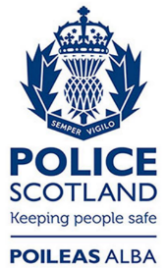 Freedom of Information ResponseOur reference:  FOI 23-1564Responded to:  5th July 2023